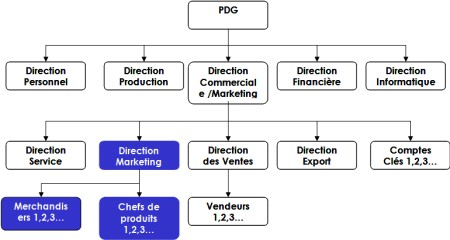 Exemple de structure fonctionnelle